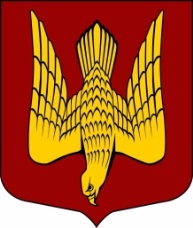 СОВЕТ ДЕПУТАТОВМУНИЦИПАЛЬНОГО ОБРАЗОВАНИЯСТАРОЛАДОЖСКОЕ СЕЛЬСКОЕ ПОСЕЛЕНИЕ ВОЛХОВСКОГО МУНИЦИПАЛЬНОГО РАЙОНАЛЕНИНГРАДСКОЙ ОБЛАСТИЧЕТВЕРТОГО СОЗЫВАРЕШЕНИЕОт  12 мая 2021 года										№13О внесении изменений в решение Совета депутатов № 20 от 12.05.2016 года "Об утверждении Порядка размещения сведений о доходах, расходах, об имуществе и обязательствах имущественного характера лица, замещающего муниципальную должность муниципального образования Староладожское сельское поселение Волховского муниципального района Ленинградской области, и членов  его семьи на официальном сайте Совета депутатов муниципального образования Староладожское сельское поселение Волховского муниципального района Ленинградской области в информационно-телекоммуникационной сети Интернет и предоставления этих сведений общероссийским средствам массовой информации для опубликования" (с изменениями от 01.03.2019 № 10)В соответствии со статьей 3 Федерального закона от 03.12.2012 № 230-ФЗ «О контроле за соответствием расходов лиц, замещающих государственные должности, и иных лиц их доходам», Федеральным законом от 06.10.2003 № 131-ФЗ «Об общих принципах организации местного самоуправления в Российской Федерации», во исполнение Указа Президента Российской Федерации от 08.07.2013 года № 613 «Вопросы противодействия коррупции», Уставом муниципального образования Староладожское сельское поселение Совет депутатов муниципального образованияСтароладожское сельское  поселениерешил:1. Удовлетворить Протест Волховской городской прокуратуры от 05.04.2021 г. № 07-19-2021 на решение Совета депутатов МО Староладожское сельское поселение  № 20 от 12.05.2016 «Об утверждении Порядка размещения сведений о доходах, расходах, об имуществе и обязательствах имущественного характера лица,  замещающего муниципальную должность муниципального образования Староладожское сельское поселение Волховского муниципального района Ленинградской области, членов его семьи на официальном сайте Совета депутатов муниципального образования Староладожское сельское поселение Волховского муниципального района Ленинградской области в информационно-телекоммуникационной сети «Интернет» и предоставления этих сведений общероссийским средствам массовой информации для опубликования» (с изменениями от 01.03.2019 № 10).2.Внести следующие изменения в Порядок размещения сведений о доходах, расходах, об имуществе и обязательствах имущественного характера лица, замещающего муниципальную должность муниципального образования Староладожское сельское поселение Волховского муниципального района Ленинградской области, и членов  его семьи на официальном сайте Совета депутатов муниципального образования Староладожское сельское поселение Волховского муниципального района Ленинградской области в информационно-телекоммуникационной сети Интернет и предоставления этих сведений общероссийским средствам массовой информации для опубликования (Далее – Порядок):2.1. Подпункт «г» ст.2 Порядка изложить в следующей редакции»:«Лица, замещающие должности муниципальной службы и муниципальные должности, обязаны ежегодно в сроки, установленные для представления сведений о доходах, об имуществе и обязательствах имущественного характера, представлять сведения о своих расходах, а также о расходах своих супруги (супруга) и несовершеннолетних детей по каждой сделке по приобретению земельного участка, другого объекта недвижимости, транспортного средства, ценных бумаг, акций (долей участия, паев в уставных (складочных) капиталах организаций), цифровых финансовых активов, цифровой валюты, совершенной им, его супругой (супругом) и (или) несовершеннолетними детьми в течение календарного года, предшествующего году представления сведений (далее - отчетный период), если общая сумма таких сделок превышает общий доход данного лица и его супруги (супруга) за три последних года, предшествующих отчетному периоду, и об источниках получения средств, за счет которых совершены эти сделки»2. Настоящее решение подлежит официальному опубликованию в газете «Волховские огни» и вступает в силу после его официального опубликования.Глава муниципального образованияСтароладожское сельское поселение					Ф.А.Коноплев